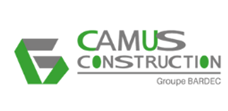 Salaire : suivant profil et expériencePermis B indispensableChantiers à environ 30kms autour de VillorceauCAP maçonnerie ou formation équivalenteDESCRIPTION DU POSTEDESCRIPTION DU POSTEDESCRIPTION DU POSTEDESCRIPTION DU POSTEDESCRIPTION DU POSTEDESCRIPTION DU POSTEStructureRattachementLimitesLieu de travailVillorceau (45190)Villorceau (45190)SAS GROUPE BARDECSAS BARBOSASARL CAMUS CONSUSTRUCTIONSAS SOCREAMSAS ATELIER MINERALConvention 
collectiveBâtimentBâtimentSAS GROUPE BARDECSAS BARBOSASARL CAMUS CONSUSTRUCTIONSAS SOCREAMSAS ATELIER MINERALHoraires8H00-12H0013H00-17H00Lundi-VendrediSAS GROUPE BARDECSAS BARBOSASARL CAMUS CONSUSTRUCTIONSAS SOCREAMSAS ATELIER MINERALResponsableSEBASTIEN JOUSSET (directeur)SEBASTIEN JOUSSET (directeur)ClassificationOuvrierOuvrierMISSIONS & ACTIVITESMISSIONS & ACTIVITESMissionsOrganiser sur le terrain le travail de son équipeRépartir le travailVérifier la réalisation des tâches dont il a la responsabilité afin qu’elles soient correctement réaliséesParticiper aux travaux sur le chantierAnimer et motiver les membres de son équipeGérer l’outillage qui est sous sa responsabilitéVieller à la bonne utilisation des matériels et engins dont son équipe a l’usageRespecter et faire respecter les consignes d’hygiène et de sécuritéAptitudes professionnellesAptitudes professionnellesAptitudes professionnellesAptitudes professionnellesRelationnelCommunicationAutonomieEsprit d’équipeEcouteConnaissance des règles de sécuritéLecture de plans